NextPro: Commercial Management 
Liability InsurancePlease fully answer all questions and provide details where required. If a private company, please attach a copy of your most recent financial statement.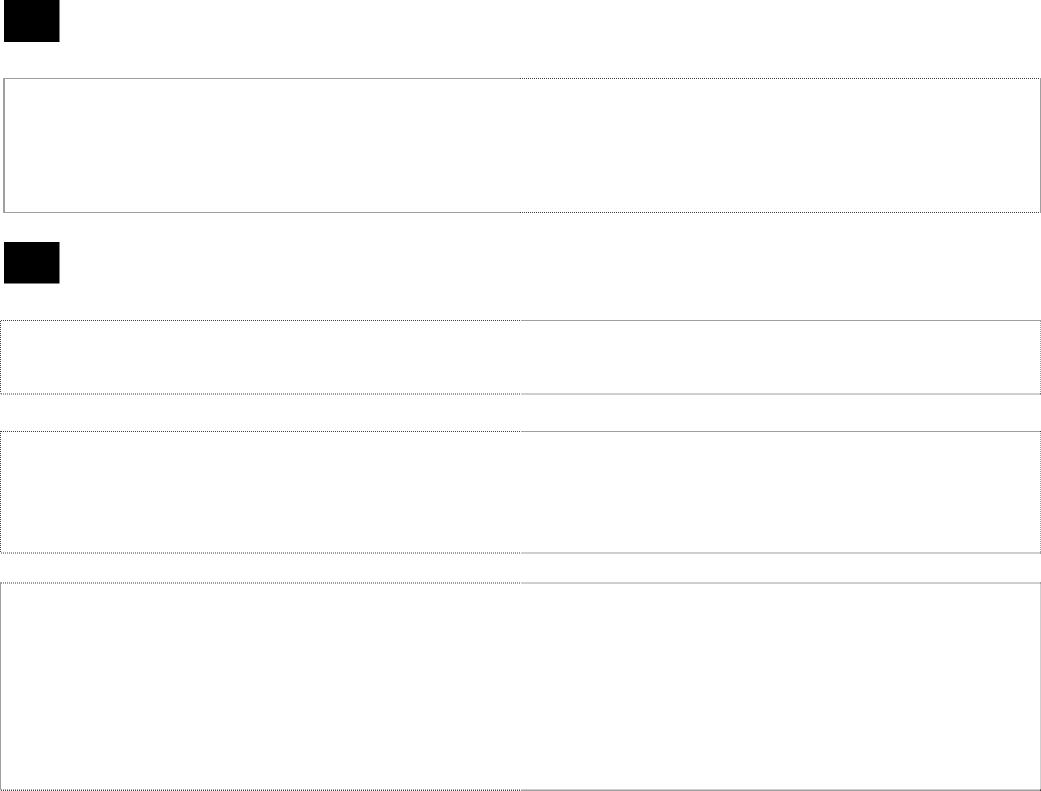 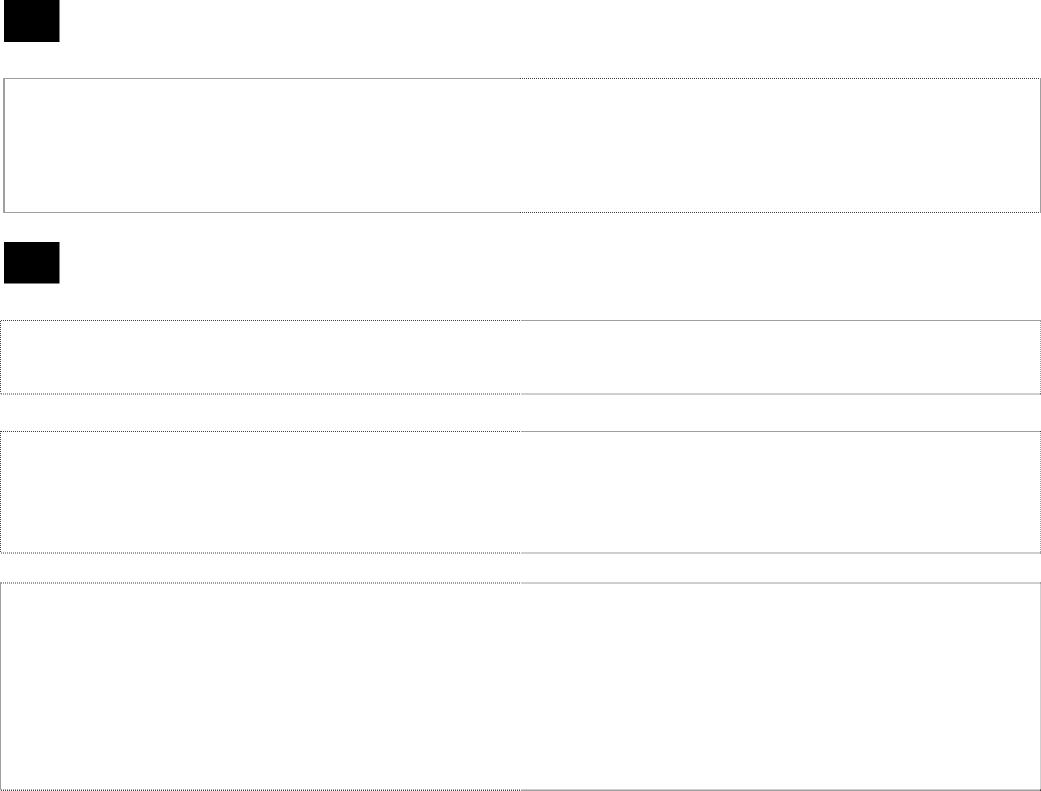 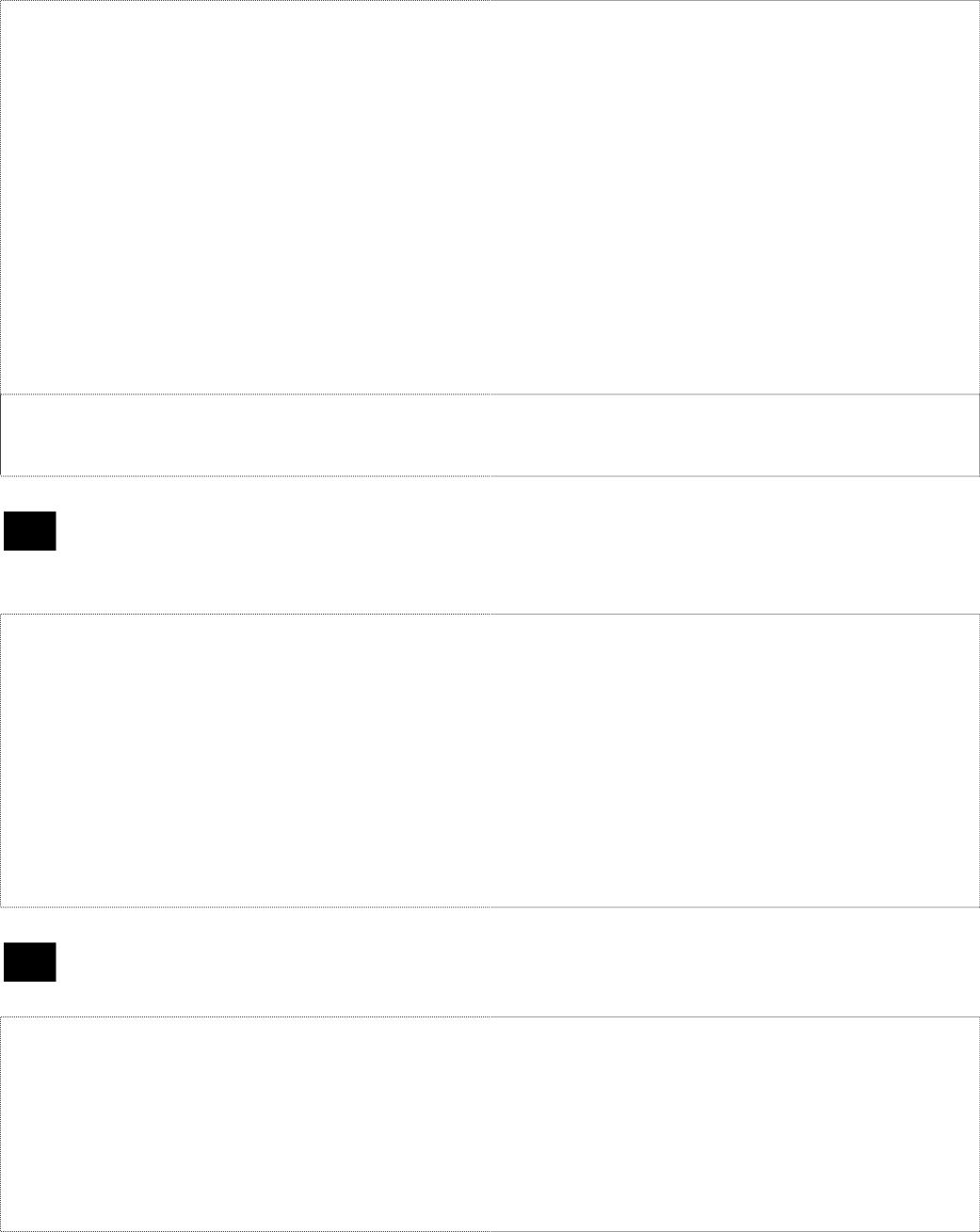 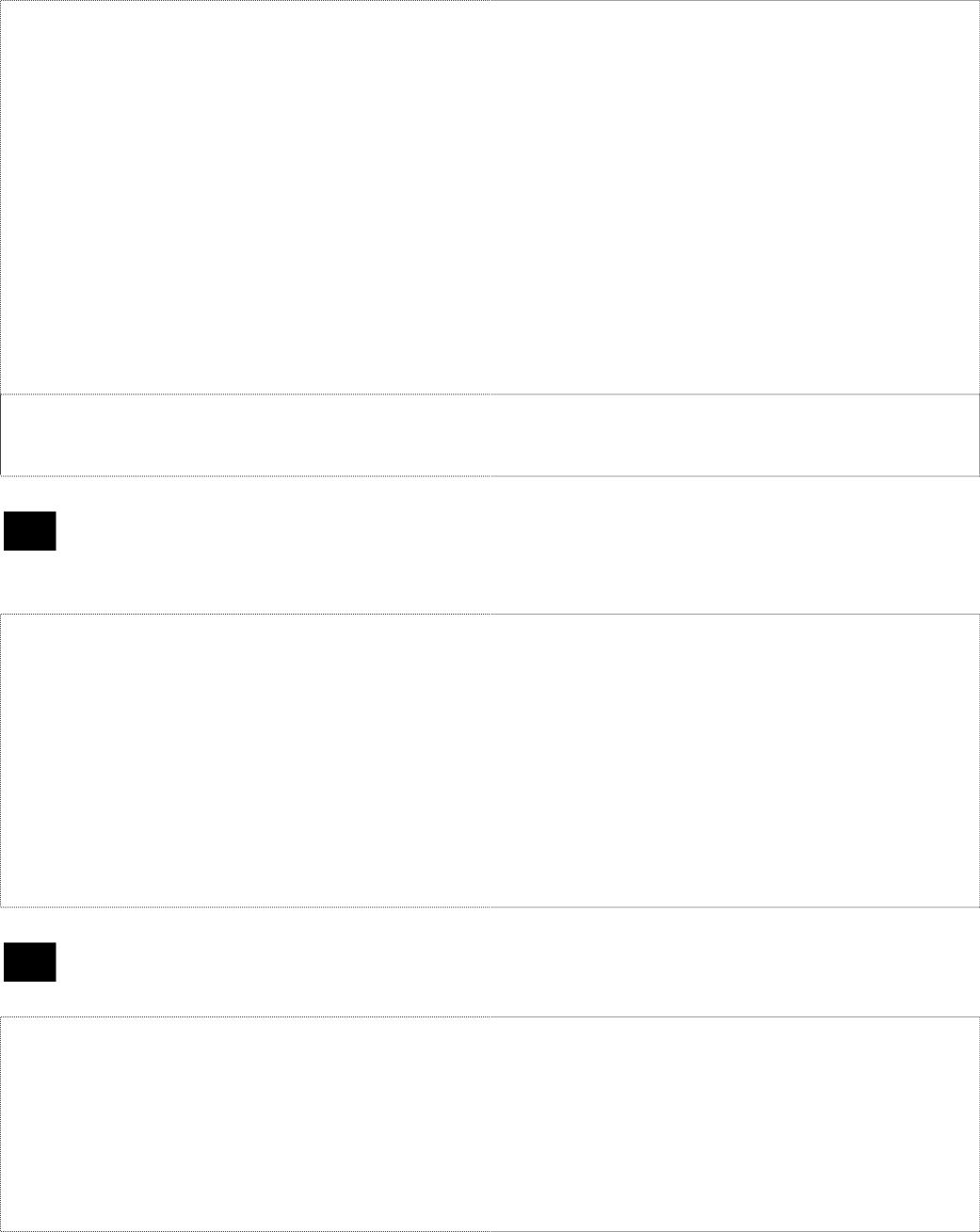 D&O Insurance Application Form (Europe) 05/12	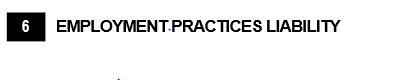 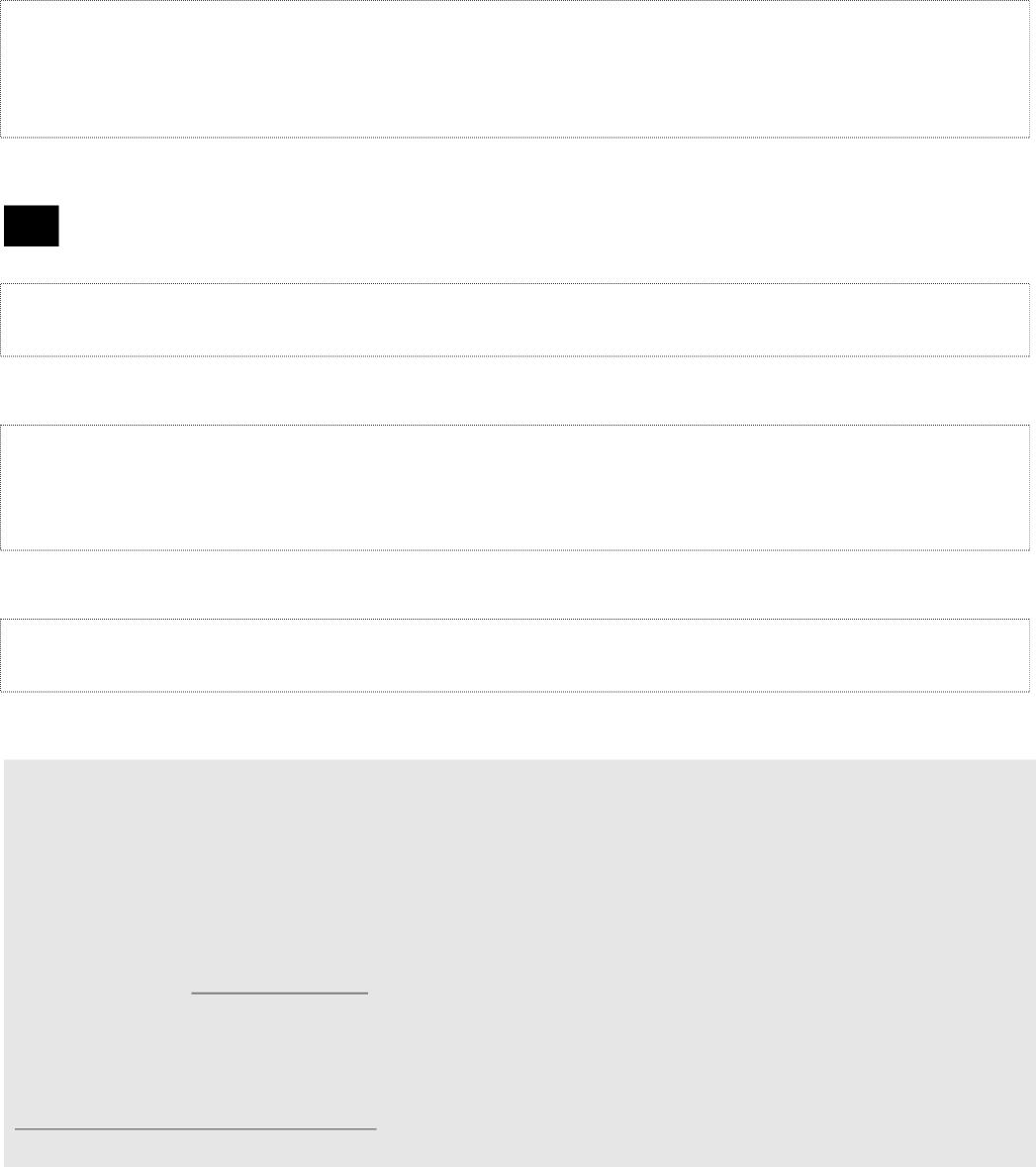 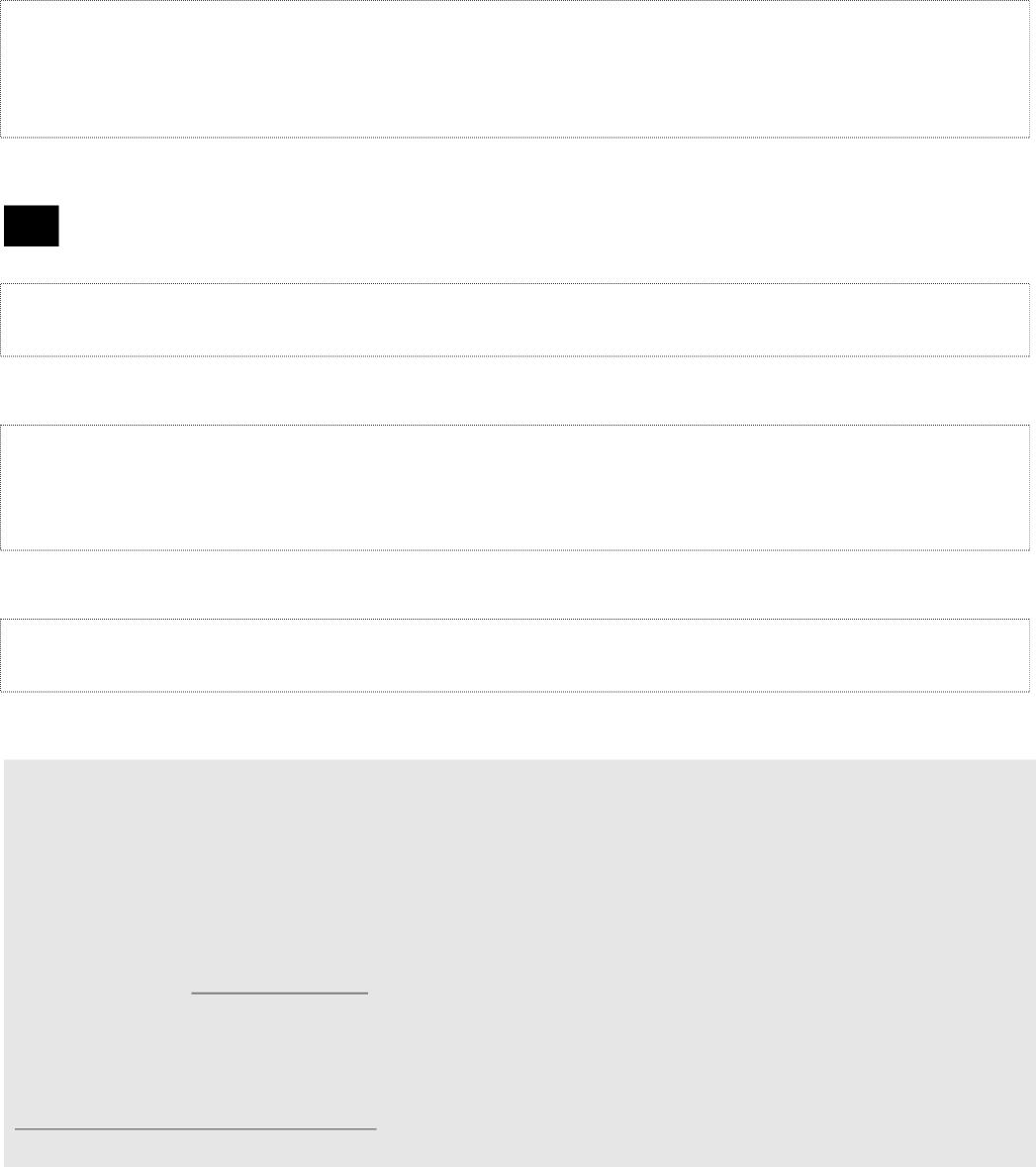 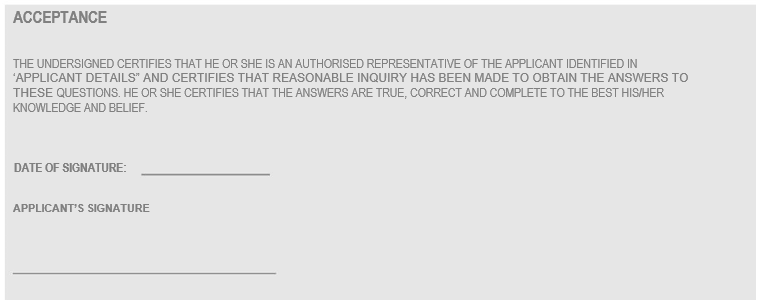 Application Form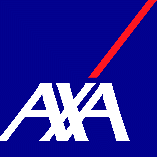 Application FormApplication FormDISCLAIMERTHE APPLICANT REPRESENTS THAT THE BELOW STATEMENTS AND FACTS ARE TRUE AND THAT NO MATERIAL FACTS HAVE BEEN SUPPRESED OR MISTATED. COMPLETION OF THIS APPLICATION DOES NOT BIND COVERAGE. APPLICANT’S ACCEPTANCE OF THE INSURER’S QUOTATION IS REQUIRED PRIOR TO BINDING COVERAGE AND POLICY ISSUANCE.ALL WRITTEN STATEMENTS AND MATERIALS FURNISHED TO THE COMPANY IN CONJUNCTION WITH THIS APPLICATION ARE HEREBY INCORPORATED BY REFERENCE INTO THIS APPLICATION AND MADE A PART HEREOF.